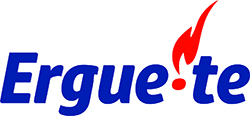                                                                                                                                                                FotografiaPROPOSTA DE ADESÃONome 	_________________________________________________________________	_________________________________________________________________Morada 	_______________________________________________________________	_______________________________________________________________ Código Postal  _____-____   	_____________________________________________Freguesia 	______________________________________________________________  Concelho _____________________________   Distrito 	__________________________Mail  	__________________________________________________________________Telefone ___________________   Profissão	___________________________________Doc. Identificação ____________________   Contribuinte nº 	______________________Data de nascimento ______/______/______Data ______/______/______     Assinatura ____________________________________-  -  -  -  -  -  -  -  -  -  -  -  -  -Como conheceu o “Ergue-te!”? 	____________________________________________________________O que o(a) motivou a aderir? ______________________________________________________________Em que tipo de actividades deseja colaborar ou participar? 	_____________________________________Li e aceito os termos dos Estatutos do PNRLi e aceito os termos do Regulamento de Admissão de Militantes e QuotizaçõesLi e concordo com o manifestoLi e aceito os termos do Regulamento Interno de Disciplina“Nacionalismo Renovador”Li e aceito os termos do Regulamento Eleitoral Interno